 Quelques généralités :Les propriétés des Huiles Essentielles (HE) dépendent de leur composition biochimique ; celle-ci  est différente en fonction de la partie de la plante dont elles sont extraites (feuille, fleur, racine, écorce, baie, graines, …) et de leur origine géographique.Il est conseillé d’utiliser des huiles essentielles de qualité. Critères de qualité :HE 100% pures, naturelles, intégralesHE chémothypées (molécules majoritairement présentes précisées) : HECT, HEBBD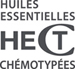 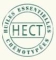 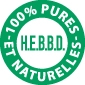  -       Identification précise de la plante utilisée (genre, espèce) et partie distilléeConservation :Les HE doivent être conservées dans des flacons en verre coloré (sensibles aux UV solaires)Bien refermer les flacons (les HE sont volatiles)Entre 5°C et 35°CStabilité : 5 ans minimum (3 ans pour les essences d’agrumes et HE mélangées à des huiles végétales)Voies d’administration les plus fréquentes : cutanée, orale, diffusion, olfaction (d’autres voies sont réservées aux professionnels)A savoir : les HE pures, naturelles et intégrales ne se mélangent  jamais à l’eau (ex : pour une utilisation dans un bain, le mélange préalable avec un dispersant adéquat est essentiel ; 1 goutte d’HE pour 4 gouttes de dispersant).Comme tout principe actif,  les huiles essentielles doivent être utilisées avec prudence  car certaines peuvent générer des effets secondaires ou toxiques (allergies, photosensibilisation, dermocausticité, action irritante, neurotoxicité/cétones) ; Prudence  en cas d’asthme, d’épilepsie, maladie neurologique, chez l’enfant et la femme enceinte ou allaitante (demander conseil à un pharmacien).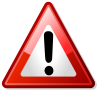 Ne pas utiliser les HE suivantes sans avis d’un professionnel (contiennent des cétones)Romarin à verbénone (rosmarinus off. CT verbénone)Eucalyptus mentholé (eucalyptus dives CT piperitone)Menthe poivrée (mentha x piperita), des champs (arvensis), pouliot (pulegium)Romarin  à camphre (rosmarinus off. CT camphre)Sauge officinale (salvia officinalis)Eucalyptus globuleux (eucalyptus globulus) 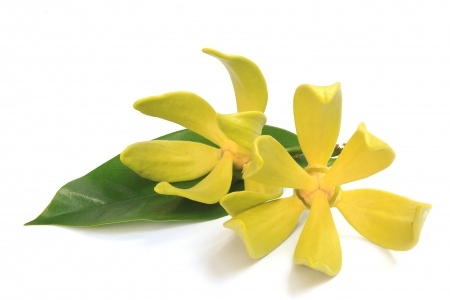 Références bibliographiques :-  (1) Les cahiers pratiques d’aromathérapie selon l’école française ; D. Baudoux, J.M. Blanchard, A.F. Malotaux ; Ed. Inspir SA ; février 2006 ; vol.4 soins palliatifs -   L’aromathérapie,- se soigner par les huiles essentielles ;  D. Baudoux ; Ed. Amyrtis ; décembre 2011 -  (2)  Guide pratique d’aromathérapie, la diffusion ; D. Baudoux ; Ed. J.O.M s.a; août 2013 -   Ma bible des huiles essentielles ; D. Festy ; Ed. Leduc.S ; juin 2014Utiliser les huiles essentielles chez les adultes en soins palliatifs pour la  diffusion, l’olfaction et « le toucher détente »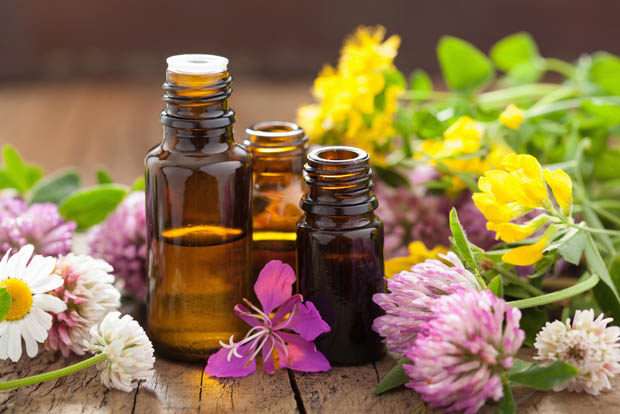 Qu’est ce qu’une Huile Essentielle ? : C’est un « produit de composition complexe renfermant des principes volatils contenus dans les végétaux » (1)Ces principes sont extraits par distillation à la vapeur d’eau ou procédé mécanique (expression à froid pour les  zestes d’agrumes).Les huiles essentielles possèdent des molécules actives aux propriétés diverses.              Groupe de travail départemental 2015/2016- version finaleQue permet  l’utilisation des HE en diffusion ?Protection anti infectieuse  (pendant les périodes d’épidémies hivernales pour assainir l’atmosphère) Désodoriser, parfumer agréablement Paix intérieure, quiétude, sérénité, calme, apaisement, détente (si  insomnie, angoisse…)Ambiance stimulante, tonique (si asthénie…) Certaines HE ne doivent pas être utilisées en diffusion, d’autres sont à utiliser en association ou en faible pourcentage !Pas de diffusion en continue mais diffusion courte de quelques gouttes d’un mélange proposé, à répéter plusieurs fois/jour (ex  15 min 4fs/j) Exemples de mélanges à préparer dans des flacons adaptés :/infections respiratoires (2)HECT Pin maritime (Pinus pinaster)                                     20 gouttes+ HECT Thym feuilles de sarriette (Thymus satureioides) 20 gouttes+ HECT Ravintsara (Cinnamomum camphora                     CT cinéole)                                                                                20 gouttes                                                                               + Essence de citronnier (citrus limon zeste)                       40 gouttes                                     /désodorisant (plaies malodorantes et autres…) (1)Essence de Mandarine (Citrus reticulata)                           20 gouttes + Essence de Pamplemousse (Citrus paradisii)                  20 gouttes              + HECT Litsée citronnée (Litsea citrata)                              30 gouttes+ HECT Cajeput  (Melaleuca cajuputii)                                10 gouttes+ HECT Lavandin super (Lavandula x burnatii clone super)                                                                                                                               20 gouttes     /favoriser l’endormissement (1)HECT Ravintsara (Cinnamomum camphora                      10 gouttes                  CT cinéole)                                                             + HECT Lavande vraie (Lavandula angustifolia)                 10 gouttes+ HECT Litsée citronnée (Litsea citrata)                               20 gouttes+ Essence d’Orange douce (Citrus sinensis zeste)              20  gouttes        / « Apaiser » l’atmosphère (1)HECT Ylang-ylang (Cananga odorata)                                   10 gouttes+ HECT Lavandin super (Lav. x burnatii  CT super)              20 gouttes+ Essence de Mandarine (Citrus reticulata)                         30 gouttes+HECT Orange douce (Citrus aurantium)                             30 gouttesLe choix du diffuseur se fera en fonction des contraintes de sécurité et d’hygiène des établissements de santé ou sanitaires : diffuseur à sec ; diffuseur ultra sonique avec brumisation d’eau (non envisageable en milieu hospitalier)En l’absence de diffuseur, quelques gouttes des mélanges peuvent être déposées sur un support (coton, pierre poreuse, bois, soucoupe près d’une source de chaleur modérée). A savoir : chauffer une HE dénature ses qualitésL’utilisation en olfaction : déposer quelques gouttes pures  sur un mouchoir ou 1 goutte sur la face interne de chaque poignet, les frotter et joindre les mains puis respirer à fond plusieurs fois (inhalation sèche) :Stress, anxiété : Petit grain bigarade, Lavande vraieAngoisse : Ravintsara (inhalation sèche)Insomnie: Ravintsara (inhalation sèche), MandarinierCauchemar : Lavande vraieRhume : Eucalyptus radié (euc. Radiata), Ravintsara Nausées : Gingembre + ess. de Citron (inhalation sèche)Fatigue physique : Eucalyptus radié (eucalyptus radiata)Le toucher détente« …un toucher qui réchauffe le corps et l’esprit… »Apporte de la détenteLimite les angoisses  Favorise la circulation du sangApaise la douleurDétend et libère les tensionsLes HE pénètrent facilement les différentes couches de la peau ; pour un « toucher détente » elles seront mélangées à une huile végétale (HV) impérativement (ex. : arnica pour les douleurs musculaires et articulaires, noyaux d’abricot pour le reste).Tenir compte de la pathologie de la personne, de sa mobilisation et de ses choix.Stress, agitation, anxiété : lavande vraie ( Lavandula angustifolia) ou Ravintsara (Cinnamomum camphora) ou Petit grain bigarade ( Citrus aurantium ssp amara):5 gouttes HE + 5 gouttes HV de part et d’autre de la colonne vertébrale par exemple ou massage des piedsDouleur musculaire, articulaire, sciatalgie : Lavande vraie  (Lavandula angustifolia) ou Eucalyptus citronné (eucalyptus citriodora) : 5 gouttes HE +5 gouttes HV  ou  Gaulthérie couchée (gaulthéria procumbens) :2 gouttes HE + 8 gouttes HV Douleurs diffuses : Ylang Ylang  (Cananga odorata) 2 gouttes + 8 gouttes HV (massage des pieds)Spasmes digestifs : Estragon (Artemisia dracunculus) ou  lavande vraie (Lavandula angustifolia) : 5 gouttes HE + 5 gouttes HV sur l’abdomen ou Basilic exotique (Ocimum basilicum ssp basilicum) : 2 gouttes HE + 8 gouttes HVConstipation : Gingembre (Zingiber officinale) 3 gouttes HE +  Basilic Exotique (Ocimum basilicum ssp basilicum) 2 gouttes HE + 5 gouttes HV sur l’abdomen 